Картотека на создание бесконфликтной обстановки в старшей группе.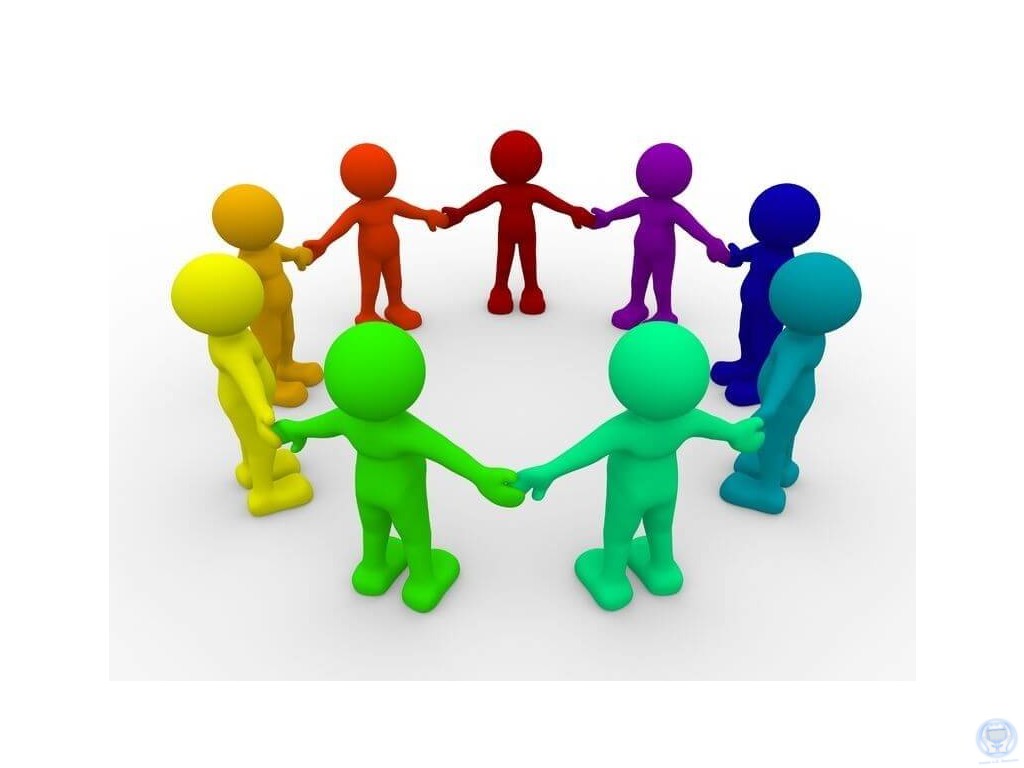 Как создать в группе бесконфликтную обстановку? 1. Прежде всего, необходимо создать единую систему традиций и ценностей. Для этого подойдут ритуалы начала и завершения дня. 2. Привлечь внимание «изолированных» и замкнутых детей к совместной деятельности группы, найти для них поручения, в которых лучше всего раскроются их способности. 3. Планируйте работу на занятиях и утренниках в микрогруппах. Организационная часть:1.Приветствие «Общий круг» Дети вместе с педагогом садятся в круг на ковер. Педагог предлагает поздороваться глазами. Заглядывает каждому ребенку в глаза, слегка кивая. Продолжает следующий ребенок, сосед педагога, которому педагог «передает эстафету» слегка дотронувшись за плечо.2. Приветствие «Дождик» Дети хлопают в ладоши в ускоряющемся темпе соответственно словам педагога. «Набежали тучки и пошел дождик…. Сначала редкие капли застучали по крыше. Но вот дождик усиливается, капли падают все чаще, чаще, чаще. Настоящий ливень! и т.д.Основная часть:1.Игра «Коровы, кошки и собаки» Дети вытаскивают из «волшебного мешочка» картинку с изображением коровы, собаки или кошки и таким образом делятся на 3 группы. По команде они начинают мычать, лаять или мяукать и ищут таким образом своих «родственников», говорящих на том же языке.2.Игра «Зеркало» Дети разбиваются на пары. Один ребенок – «зеркало». Второй «смотрится в «зеркало», которое повторяет все его движения и жесты. Затем ребята меняются ролями.3.Игра «Я хочу с тобой подружиться» Выбирается водящий.Он произносит слова: «Я хочу подружиться с…» далее описывает внешность одного из детей. Тот, которого загадали, должен узнать себя, подбежать к водящему и пожать ему руку. После этого он сам становится водящим.Заключительная часть:1.Прощание «Всем, всем – до свидания!» Дети ставят свои кулачки в единый «столбик», затем громко кричат «Всем, всем – до свидания!» и убирают кулачки.2. Упражнение с мячом. Дети встают в круг. Педагог просит их рассказать, что на занятии им понравилось больше всего, что они почувствовали, когда выполняли его. Аналогично выясняется у детей, что не понравилось, по каким причинам. Дети, передавая друг другу мячик, поочередно делятся своими впечатлениями.3. Игра «Доброе животное» Дети вместе с педагогом – одно большое, доброе животное. Дышат вместе, слушают как оно дышит. Вздох – все делают шаг вперед, выдох – шаг назад. Животное дышит очень ровно и спокойно. Затем все изображают и слушают как бьется его большое сердце.